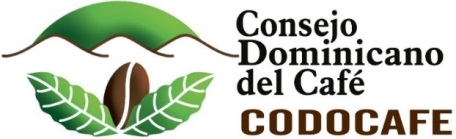 REPORTE DE INSTALACIÓN DE TRAMPAS PARA EL CONTROL DE BROCA. CONSOLIDADO NACIONAL. CONSOLIDADO NACIONAL.                              PRIMER TRIMESTRE 2017.Fuente: Departamento Desarrollo Tecnológico CODOCAFE, Abril 2017.Datos preliminares.Direcciones Regionales/OFECTrampas colocadasFincas intervenidasTareas Intervenidas Regional  Norte                 220                               1                       220     La Sierran/dSantiago                 220                               1                       220     EspaillatPuerto PlataRegional Norcentral2,590922,714La Vega              1,354                             54                    1,388     Bonao              1,236                             38                    1,326     Regional NoroesteMaoSantiago RodríguezDajabónRegional Nordeste86837895Duarte                 247                             21                       247     SalcedoCotuí                 621                             16                       648     Regional CentralBaniSan José De OcoaRegional Sureste3757620Cambita                   75                               1                       110     Los Cacaos                 300                               6                       510     Yamasán/dn/dn/dHigüeyn/dn/dn/dRegional Suroesten/dn/dn/dPeraltan/dn/dn/dPadre Las Casasn/dn/dn/dHondo Vallen/dn/dn/dSan Juann/dn/dn/dEl Cercadon/dn/dn/dRegional Surn/dn/dn/dBarahonan/dn/dn/dParaíson/dn/dn/dPolon/dn/dn/dPedernalesn/dn/dn/dNeyban/dn/dn/dVilla Jaraguan/dn/dn/dJimanin/dn/dn/dTOTAL GENERAL4,0531374,449